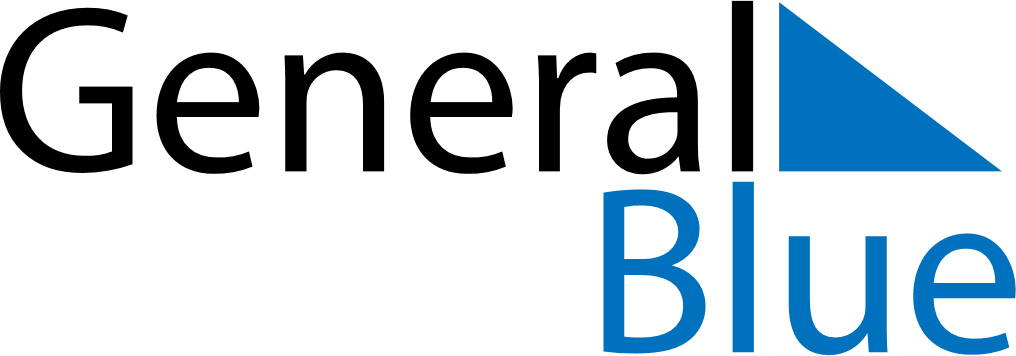 August 2022August 2022August 2022BoliviaBoliviaMondayTuesdayWednesdayThursdayFridaySaturdaySunday1234567Agrarian Reform DayIndependence Day8910111213141516171819202122232425262728293031